Kurum ve kuruluşların bina girişlerine gri etiketli olarak “maske, eldiven  ve diğer kişisel atık” yazan kapaklı ve torba içeren  biriktirme ekipmanı koyulmalıdır.Torbaların  dörtte üçü dolduktan sonra ağızları sıkı bir şekilde kapatılarak ikinci bir torbaya alınmalı ve geçici depolama alanına götürülmelidir.Geçici depolama alanı insan kullanımından ve gıda malzemelerinden uzak ve kapalı olmalıdır.Geçici depolama alanındaki atıklar 72 saat bekletilmeli ve evsel atık kapsamında (diğer atık) belediyeye teslim edilmelidir.Belediyelerin bu konudaki duyuru ve talimatlarına uyulmalıdır.Atık biriktirme, toplama, taşıma ve depolama işlemlerinde kullanılan ekipmanlar ve bu ekipmanların bulunduğu alanların her bir atık boşaltımı sonrası temizliği/hijyeni sağlanmalıdır. bu ekipmanlar başka amaçlar için kullanılmamalıdır.Toplama, taşıma ve depolama sırasında oluşabilecek dökülmeve/veya sızıntı suyuna yönelik tedbir alınmalı, kirlilik oluşması durumunda kirlenen yüzey dezenfekte edilmelidir. yüzey ve alan temizliğinde çamaşır suyu, dezenfektan gibi malzemeler kullanılmalıdır.Atıkların toplanması, taşınması, işlenmesi ve bertarafı ile görevlendirilen personelin çalışma sırasında eldiven ve maske gibi kişisel koruyucu malzeme kullanılması, atıkla temas etmemeye dikkat etmesi, toplama ve taşıma işlemleri sırasında özel iş elbisesi giymesi sağlanmalıdır.Görevli personelin kullanılan ekipmanları ve kişisel malzemelerini dezenfekte ederek hijyeninin sağlanması sağlanmalıdır.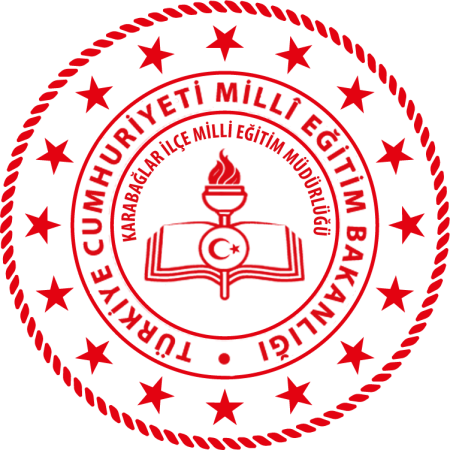 TEK KULLANIMLIK MASKE, ELDİVEN GİBİ KİŞİSEL HİJYEN MALZEME ATIKLARININ YÖNETİMİNDE COVİD-19 TEDBİRLERİ VE TALİMATLARIDoküman NoTEK KULLANIMLIK MASKE, ELDİVEN GİBİ KİŞİSEL HİJYEN MALZEME ATIKLARININ YÖNETİMİNDE COVİD-19 TEDBİRLERİ VE TALİMATLARIYayım TarihiTEK KULLANIMLIK MASKE, ELDİVEN GİBİ KİŞİSEL HİJYEN MALZEME ATIKLARININ YÖNETİMİNDE COVİD-19 TEDBİRLERİ VE TALİMATLARIRevizyon No00TEK KULLANIMLIK MASKE, ELDİVEN GİBİ KİŞİSEL HİJYEN MALZEME ATIKLARININ YÖNETİMİNDE COVİD-19 TEDBİRLERİ VE TALİMATLARIRevizyon Tarihi.... / .... / 20…TEK KULLANIMLIK MASKE, ELDİVEN GİBİ KİŞİSEL HİJYEN MALZEME ATIKLARININ YÖNETİMİNDE COVİD-19 TEDBİRLERİ VE TALİMATLARISayfa No1/1